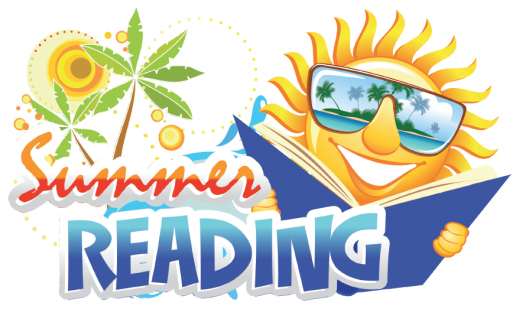 Ms. Karen Chambers Extended Resource Grades Preschool – 3rd gradeSummer Reading Requirements 2020To complete the Summer Reading Program and qualify to participate in a special reward you must complete all of the following activities:Read 15 books of your choice and keep a reading log, signed by the parent. (reading log will be inside your grade card)Give the list of books and reading log to Ms. Chambers on registration day.By completing all activities, you will qualify for a special reward and 2 free 100 hundred in reading.       Read This Summer              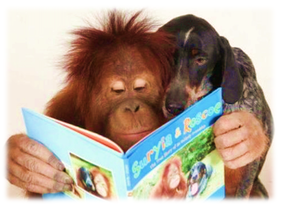 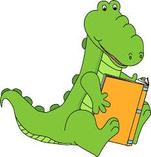 